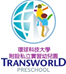                    一〇九學年度 第二學期 生活作息表表                                         喵喵班：   小文老師  奶茶老師貼心提醒您，別忘了鼓勵孩子在八點二十分前到校參加好書共讀認證活動，且九點後正式課程即將開始，別忘了盡量讓孩子早點到校哦！＊ 特殊活動時間包括健康教學、慶生會、戶外活動等特別活動唷！＊ 每週三戶外時間，會帶領孩子到大操場跑步至校園巡禮，請當天讓孩子穿著舒適的   服裝及球鞋。＊ 每週五愛的分享活動，可以讓孩子帶最喜歡的物品來分享哦！（例：一張小貼紙、一朵小   花…）     星期時間星期一星期一星期二星期三星期三星期三星期四星期五星期五星期五星期五7:30-8:15值班活動值班活動值班活動值班活動值班活動值班活動值班活動值班活動值班活動值班活動值班活動8：15-8：30好書推薦-語文閱讀時間好書推薦-語文閱讀時間好書推薦-語文閱讀時間好書推薦-語文閱讀時間好書推薦-語文閱讀時間好書推薦-語文閱讀時間好書推薦-語文閱讀時間好書推薦-語文閱讀時間好書推薦-語文閱讀時間好書推薦-語文閱讀時間好書推薦-語文閱讀時間8:30-9:00大肌肉運動 一天一哩路 大肌肉運動 一天一哩路 大肌肉運動 一天一哩路 大肌肉運動 一天一哩路 大肌肉運動 一天一哩路 大肌肉運動 一天一哩路 大肌肉運動 一天一哩路 大肌肉運動 一天一哩路 大肌肉運動 一天一哩路 大肌肉運動 一天一哩路 大肌肉運動 一天一哩路 9:00-9:20點心時間點心時間點心時間點心時間點心時間點心時間點心時間點心時間點心時間點心時間點心時間9:20-10:20角落探索學習與分享討論角落探索學習與分享討論角落探索學習與分享討論角落探索學習與分享討論角落探索學習與分享討論角落探索學習與分享討論角落探索學習與分享討論角落探索學習與分享討論角落探索學習與分享討論角落探索學習與分享討論角落探索學習與分享討論10:20-11:40分組活動與分享回饋/假日分享分組活動與分享回饋/假日分享主題觀察記錄活動創作DIY/美感活動創作DIY/美感活動創作DIY/美感活動主題觀察記錄活動主題觀察記錄活動特殊活動愛的分享特殊活動愛的分享特殊活動愛的分享11:40-12:30美味午餐/收拾/溫馨時光美味午餐/收拾/溫馨時光美味午餐/收拾/溫馨時光美味午餐/收拾/溫馨時光美味午餐/收拾/溫馨時光美味午餐/收拾/溫馨時光美味午餐/收拾/溫馨時光美味午餐/收拾/溫馨時光美味午餐/收拾/溫馨時光美味午餐/收拾/溫馨時光美味午餐/收拾/溫馨時光12:30-14:10潔牙/午睡時間/整理服裝儀容潔牙/午睡時間/整理服裝儀容潔牙/午睡時間/整理服裝儀容潔牙/午睡時間/整理服裝儀容潔牙/午睡時間/整理服裝儀容潔牙/午睡時間/整理服裝儀容潔牙/午睡時間/整理服裝儀容潔牙/午睡時間/整理服裝儀容潔牙/午睡時間/整理服裝儀容潔牙/午睡時間/整理服裝儀容潔牙/午睡時間/整理服裝儀容14:10-15:40唐詩教學/品德教育唐詩教學/品德教育多感官教室戶外探索/書香之旅戶外探索/書香之旅戶外探索/書香之旅鬆散素材操作鬆散素材操作鬆散素材操作自然科學自然科學14:10-15:40創意Gigo創意Gigo語文(小幼)3:00-3:30益智推理/腦力激盪益智推理/腦力激盪益智推理/腦力激盪感覺統合感覺統合感覺統合語文(小幼)3:00-3:30語文(小幼)3:00-3:3015:40-16:00                 點心時間、收拾書包                 點心時間、收拾書包                 點心時間、收拾書包                 點心時間、收拾書包                 點心時間、收拾書包                 點心時間、收拾書包                 點心時間、收拾書包                 點心時間、收拾書包                 點心時間、收拾書包                 點心時間、收拾書包                 點心時間、收拾書包                 點心時間、收拾書包16:00-17:00音樂律動語文活動語文活動語文活動彈性課程體能活動體能活動體能活動體能活動體能活動影片欣賞17:00-18:00快樂回家(學習區時間：美勞角、圖書角、閱覽室)快樂回家(學習區時間：美勞角、圖書角、閱覽室)快樂回家(學習區時間：美勞角、圖書角、閱覽室)快樂回家(學習區時間：美勞角、圖書角、閱覽室)快樂回家(學習區時間：美勞角、圖書角、閱覽室)快樂回家(學習區時間：美勞角、圖書角、閱覽室)快樂回家(學習區時間：美勞角、圖書角、閱覽室)快樂回家(學習區時間：美勞角、圖書角、閱覽室)快樂回家(學習區時間：美勞角、圖書角、閱覽室)快樂回家(學習區時間：美勞角、圖書角、閱覽室)快樂回家(學習區時間：美勞角、圖書角、閱覽室)